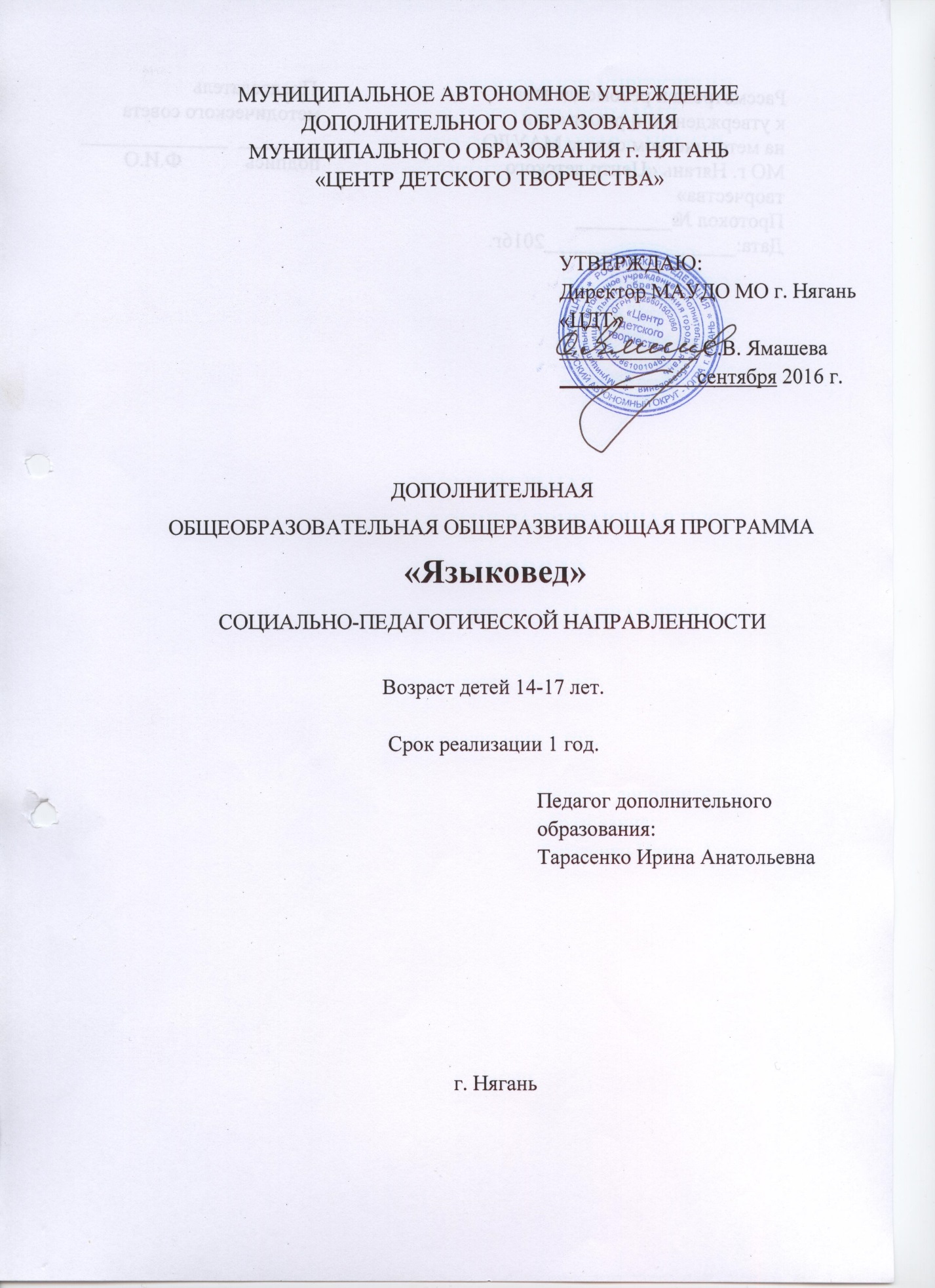 СодержаниеПояснительная запискаДополнительная общеобразовательная общеразвивающая  программа «Языковед» реализуется в рамках социально-педагогической направленности. Программа разработана на основе пособия «ЕГЭ. Русский язык. Поурочное планирование. Тематическое планирование уроков подготовки к экзамену/Е.А. Владавская. – 5-е изд., перераб./М.: издательство «Экзамен», 2010.Актуальность программы. В современной школе, когда приоритеты отданы развивающему обучению, основным средством развития личности стало обучение преобразующей и оценивающей деятельности. Преобразующая деятельность требует не только повторения программного  материала по русскому языку, но и  логически-словесной переработки готовых знаний: анализа текста, составления плана, конспекта, тезисов, объединения нескольких источников, которые по идейному и фактическому содержанию не противоречат друг другу. Под оценивающей деятельностью понимают умение оценивать ответы, письменные работы товарищей и произведения других авторов. Работа над сочинением также является элементом развивающего обучения. Она учит развивать мысли на избранную тему, формирует литературные взгляды и вкусы, дает возможность высказать то, что тревожит, волнует,   приобщает  к творчеству, позволяя выразить свою личность, свой взгляд на мир,  реализовать себя в написанном.Кем бы ни стали сегодняшние учащиеся в будущем, они, прежде всего, должны быть культурными людьми. А по-настоящему культурному человеку сегодня так же необходимо уметь свободно и грамотно писать, как свободно и грамотно говорить. Развитие личности невозможно без умения выражать свои мысли и чувства – и устно, и письменно. А развитие личности – это необходимая предпосылка для решения социальных и экономических задач.Не случайно и в контрольно-измерительных материалах ЕГЭ и ОГЭ по русскому языку говорится, что часть С – небольшое сочинение-рассуждение – предназначено для проверки не только подготовленности выпускников по русскому языку, но и их общей культуры. Таким образом, повторить программный материал, научить писать сочинение, а особенно сочинение-рассуждение или сочинение-размышление, – одна из актуальных проблем современной школы. И этот навык необходим каждому культурному человеку.НОВИЗНА ПРОГРАММЫ:Предлагаемая программа поможет обеспечить эффективную подготовку учащихся 9 – 11 классов к выпускному экзамену по русскому языку в форме ОГЭ. Поскольку ОГЭ по русскому языку  в старших классах предполагает написание сочинения, а традиционная система уроков в классе не ориентирована на подготовку к ОГЭ, особенностью данной программы является такая форма обучения русскому языку, которая совмещает традиционные темы на уроках русского языка и тот материал, который должен быть отработан с учащимися при подготовке к ОГЭ на занятиях курса.Цель программы: развитие компетенций учащихся в конструировании письменного высказывания в жанре сочинения-рассуждения Задачи:формировать и развивать навыки грамотного и свободного владения письменной речью;совершенствовать и развивать умения читать, понимать прочитанное и анализировать общее содержание текстов разных функциональных стилей;совершенствовать и развивать умения передавать в письменной форме личностное отношение к содержанию текста;формировать и развивать умения подбирать аргументы, органично вводить их в текст.воспитывать культуру речи.Режим занятийПрограмма  рассчитана на 72 часа и адресована  детям в возрасте от 14 до 17 лет, срок реализации программы 1 год.Учебно-тематический планСодержание программыМодуль 1. Теоретический аппаратВведение. Задачи курса «Как работать над сочинением. Сочинение-рассуждение как жанр и вид задания повышенной сложности на ЕГЭ, ОГЭ по русскому языку в 9, 11 классе. Критерии оценивания.Типы и виды ошибок.Функционально-смысловые типы текстов. Стили речи, их функции и сферы употребления. Работа с текстом. Выявление языковых приёмов связи предложений в тексте (использование союзов, союзных слов, выявление воспроизведённых во всём контексте «ключевых слов» и их заменителей).Анализ языковых средств выразительности. Тропы (эпитет, метафора, олицетворение, гипербола и т.д.)Виды информации в тексте. Познакомить учащихся со структурой сочинения на основе предложенного текста.Вступление в сочинении-рассуждении. Формулировка основной проблемы исходного текста. Соотношение тематики и проблематики текста.Комментарий к основной проблеме текста. Виды и категории проблем, рассматриваемых авторами в исходных текстах. Совершенствовать умение учащихся определять основные темы и проблемы текста. Проблема текста, виды проблем, приемы выделения проблем текста, способы формулирования проблемы. Совершенствовать умение учащихся анализировать текст. Типы комментирования текста: текстуальный,  концепционный. Учить комментировать проблему, поднятую в тексте.Авторская позиция. Способы выражения авторской позиции. Учить осмысливать авторскую позицию и способы её выражения в тексте.Лексические и синтаксические средства выражения авторской позиции. Изобразительно-выразительные средства языка.  Логические приёмы мышления. Типы аргументации в изложении собственной позиции. Заключение в сочинении-рассуждении. Совершенствовать умение последовательно и аргументированно излагать свои мысли.Модуль 2. Практикум. Творческие работы разной стилевой направленности.Стили речи. Сочинение-рассуждение по тексту различных  стилей.Экспертная оценка творческих работ.Итоговое занятие за I полугодие. Итоговая аттестация.  Определение уровня освоения дополнительной общеобразовательной программы.Подготовка к конкурсу различных уровней.Дети привлекаются для участия в конкурсах и выставках, с целью выявления и развития творческих способностей, а также для поддержания интереса детей к работе детского объединения, Досугово-просветительская деятельность.Раздел досугово - просветительская деятельность в каникулярный период, включает в себя конкурсные, игровые и интеллектуальные программы, экскурсии и др.Прогнозируемый результат реализации программы, формы и методы диагностики.Программа  предусматривает обучение конструированию текста типа рассуждения на основе исходного текста, развитие умения понимать и интерпретировать прочитанный текст, создавать своё высказывание, уточняя тему и основную мысль, формулировать проблему, выстраивать композицию, отбирать языковые средства с учётом стиля и типа речи. Умения и навыки, приобретённые в ходе изучения данной программы, направлены на выполнение задания повышенного уровня сложности.В результате усвоения программы учащиеся должны уметь:понимать и интерпретировать содержание исходного текста;формулировать проблему, поставленную автором исходного текста, и комментировать её;определять позицию автора;высказывать свою точку зрения, убедительно её доказывать (приводить не менее двух аргументов, опираясь  на жизненный или читательский опыт);уметь излагать свои мысли грамотно, последовательно и связно;анализировать творческие образцы сочинений и рецензировать их.Формы итогового контроля по освоению программыи критерии  оценкиТекущий (коэффициент успешности выполнения заданий на каждом занятии).Промежуточный (проводится в форме самостоятельной  работы). Итоговый (проводится в форме творческой работы в соответствии с требованиями ЕГЭ и критериями оценивания).Критерий эффективности реализации программы: в результате изучения курса максимальное количество баллов за содержание сочинения – 14 баллов. Особенность программы: оценивается «зачёт»/«незачёт» (определяется в процентном соотношении: более 50 % (7 баллов) - «зачёт», менее 50 % (менее 7) - «незачёт»)Методическое обеспечение.Работая по данной программе, следует обратить  внимание на следующие особенности реализации образовательно-воспитательного процесса:компетентностный подход, направленный на формирование метапредметных и предметных (языковой, лингвистической, коммуникативной и культуроведческой) компетенций.Текстоцентрический подход, ориентированный на изучение  языковых явлений на основе текста;сознательно-коммуникативный подход, направленный на совершенствование речевой деятельности во всех её видах;интегрированный подход к совершенствованию лингвистических и коммуникативных умений и навыков.В рамках реализации практической части рекомендуется выделение часов для итогового контроля.  Цель итоговой проверки  – оценить уровень знаний, степень формирования  предметных умений и навыков за определенный учебный период.При выборе форм промежуточного и итогового  контроля  предпочтение должно отдаваться заданиям, проверяющим разные компетенции учащихся.  Самостоятельную работу по подготовке к итоговой проверке необходимо вести в следующей последовательности:   Повторить теоретический материал, обращая внимание на темы, вызывающие затруднения.Проработать дополнительную литературу.Выполнение заданий следует строить по принципу «от простого – к сложному».     В основе работы педагога должны быть:Четкое планирование учебных занятий; Правильное ориентирование учащихся на совместную  и индивидуальную творческую деятельность; Психологическая подготовка учащихся к ОГЭ по русскому языку.Для успешной реализации программы необходимо наличие дидактического материала:Материально-техническое оснащение:Библиотечный фонд (книгопечатная продукция)Измерители качества обученности учащихсяСЛОВАРИ И СПРАВОЧНАЯ ЛИТЕРАТУРАБаранов М.Т. Школьный орфографический словарь русского языка. – М.,2006. – 390с.Лапатухин М.С., Скорлуповская Е.В. Школьный толковый словарь русского языка. – М., 2001. - 260с.Панов Б.Т., Текучев А.В. Школьный грамматико-орфографический словарь русского языка. – М., 1991. - 190с.Розенталь Д.Э., Теленкова М.А. Словарь трудностей русского языка. М., 2002.- 130с.Тихонов А.Н. Школьный словообразовательный словарь русского языка. – М.,2003.- 260с.Ушаков Д.Н., Крючков С.Е. Орфографический словарь. – М., 2002.Жуков В.П., Жуков А.В. Школьный фразеологический словарь русского языка. – М., 2006.Ашукин Н.С., Ашукина М.Г. Крылатые слова. Литературные цитаты. Образные выражения. – М., 1987.Александрова З.Е. Словарь синонимов русского языка. – М., 2005.Ахманова О.С. Словарь омонимов русского языка. – М., 1986.Бельчиков Ю.А., Панюшева М.С. Словарь паронимов русского языка. – М., 2002.Одинцов В.В., Смолицкая Г.П. Школьный словарь иностранных слов. – М., 2006.Львов М.Р. Школьный словарь антонимов русского языка. – М., 2006.ТЕХНИЧЕСКИЕ СРЕДСТВА ОБУЧЕНИЯ   (ТСО)Список литературыдля педагогаД.И.Архарова. Русский язык. ЕГЭ. Анализ текста и написание рецензии. – М.: Айрис-пресс, 2009.-с.60.Е.А. Влодавская. Единый государственный экзамен. Русский язык. Поурочное планирование. -  М.: Экзамен, 2007.Д.Э. Розенталь Справочник по правописанию и литературной правке. - М.: 1997.-с.45.Г.Т.Егораева. Выполнение задания части 3 (С): учебно-методическое пособие. – М.: Экзамен, 2007. – 110с.Г.Т.Егораева. Практикум по русскому языку: подготовка к выполнению части 3 (С). – М.: Экзамен, 2010. – 125с.О.Д.Ивашова. Эффективная подготовка к ЕГЭ и централизованному тестированию. – М.: Экзамен, 2010.-165с.Н.А.Сенина. Русский язык ЕГЭ – 2010. Вступительные испытания. Справочные и дидактические материалы, учебно-тренировочные тесты. - Ростов-на-Дону., Легион, 2009.- 95с.Н.А.Сенина Русский язык ЕГЭ – 2010. Тренировочные тесты. - Ростов-на-Дону., Легион, 2009.-236с.Г.Я. Солганик Синтаксическая стилистика. М., 1997.Т.Н.Сокольницкая. Русский язык: сочинение-рассуждение (часть с): ЕГЭ. Сдаём без проблем! – М.: Эксмо, 2007.-207с.Т.М.Пахнова. Русский язык. Интенсивная подготовка к ЕГЭ в процессе работы с текстом. – М.: Дрофа, 2011. - 150с.Т.Ю.Угроватова. Русский язык: 10-11 классы: 34 урока подготовки к ЕГЭ. – М.: Эксмо, 2008. – 90с.И.П. Цыбулько, Ю.Н.Гостева. Сдаём ЕГЭ 2010-2011 годы. Русский язык. - М.: Дрофа, 2010. – 245с.Цыбулько И.П. и др. ЕГЭ 2010. Русский язык. Сборник экзаменационных заданий.- М.: Эксмо, 2010. – 350с.Единый государственный экзамен 2010. Русский язык. Самое полное издание типовых вариантов реальных заданий. - Авт.-сост. И.П. Цыбулько, А.Ю. Бисеров, И.П. Васильевых и др. - М.: ACT: Астрель, 2010. – 260с.Русский язык и культура речи: Учеб. для вузов/ А.И. Дунаев, М.Я. Дымарский А.Ю., Кожевников и др.; под ред. В.Д. Черняк. М.: Высш. шк.; С.-Пб.: изд-во РГПУ им. А.И. Герцена, 2003.- 300с.Специальная литература по предмету, предназначеннаядля учащихсяД.И.Архарова. Русский язык. ЕГЭ. Анализ текста и написание рецензии. – М.: Айрис-пресс, 2009. – 125с.М.М.Баронова. Русский язык: Экспресс-репетитор для подготовки к ЕГЭ: «Орфография», «Пунктуация». – М.: АСТ: Астрель: Полиграфиздат, 2010. – 350с.М.М.Баронова. Русский язык: Экспресс-репетитор для подготовки к ЕГЭ: «Фонетика», «Графика». – М.: АСТ: Астрель, 2010.- 350с.М.М.Баронова. Русский язык: Экспресс-репетитор для подготовки к ЕГЭ: «Синтаксис». – М.: АСТ: Астрель, 2009.365с.М.М.Баронова. Русский язык: Экспресс-репетитор для подготовки к ЕГЭ: «Морфология», «Синтаксис». – М.: АСТ: Астрель, 2010.-245с.М.М.Баронова. Русский язык: Экспресс-репетитор для подготовки к ЕГЭ: «Пунктуация». – М.: АСТ: Астрель, 2009.- 235с.Г.Т.Егораева. Выполнение задания части 3 (С): учебно-методическое пособие. – М.: Экзамен, 2007.240с.Г.Т.Егораева. Практикум по русскому языку: подготовка к выполнению части 3 (С). – М.: Экзамен, 2010.- 350с.О.Д.Ивашова. Эффективная подготовка к ЕГЭ и централизованному тестированию. – М.: Экзамен, 2010. – 270 с.Л.А.Кулюкина, А.А.Позднякова. Практикум по русскому языку для подготовки к ЕГЭ: «Фонетика», «Лексика», «Словообразование», «Морфология». - М.: АСТ: Астрель, 2010.- 310с.М.Н.Махонина, Н.М.Девятова. Сборник контрольно-тренировочных и тестовых заданий. Русский язык. 10-11 класс. – М.: Интеллект-Центр, 2009.- 125с.Н.А. Сенина Русский язык ЕГЭ – 2010. Тренировочные тесты. - Ростов-на-Дону., Легион, 2009. - 345с.Е.С.Симакова. Русский язык: Экспресс-репетитор для подготовки к ЕГЭ: «Сочинение». - М.: АСТ: Астрель, 2010. – 260с.Г.Я. Солганик Синтаксическая стилистика. М., 1997.Т.Н.Сокольницкая. Русский язык: сочинение-рассуждение (часть с): ЕГЭ. Сдаём без проблем! – М.: Эксмо, 2007.- 85с.Т.М.Пахнова. Русский язык. Интенсивная подготовка к ЕГЭ в процессе работы с текстом. – М.: Дрофа, 2011.  – 200с.Пучкова Л.И. ЕГЭ 2010. Русский язык. Типовые тестовые задания. – М.: Экзамен, 2009.- 210с.И.П. Цыбулько, Ю.Н.Гостева. Сдаём ЕГЭ 2010-2011 годы. Русский язык. - М.: Дрофа, 2010.- 310с.Цыбулько И.П. и др. ЕГЭ 2010. Русский язык. Сборник экзаменационных заданий.- М.: Эксмо, 2010.- 150с.Единый государственный экзамен 2010. Русский язык. Самое полное издание типовых вариантов реальных заданий. - Авт.-сост. И.П. Цыбулько, А.Ю. Бисеров, И.П. Васильевых и др. - М.: ACT: Астрель, 2010.- 378с.Русский язык и культура речи: Учеб. для вузов/ А.И. Дунаев, М.Я. Дымарский А.Ю., Кожевников и др.; под ред. В.Д. Черняк. М.: Высш. шк.; С.-Пб.: изд-во РГПУ им. А.И. Герцена, 2003. – 280с.А.В.Шуваева. Русский язык: Экспресс-репетитор для подготовки к ЕГЭ: «Речь. Текст». - М.: АСТ: Астрель, 2010.- 160с.Адреса сайтов информационной поддержки ОГЭwww.ege.edu.ru - портал информационной поддержки ОГЭ (все нормативные документы, форум) www.math.mioo.ru- МИОО (тренировочные задания по всем предметам)www.fipi.ru - Федеральный институт педагогических измерений (нормативные документы по ЕГЭ, демонстрационные версии КИМов по всем предметам)www.final.ron.rbcsoft.ru - Федеральная служба по надзору в сфере образования и науки (нормативные документы) www.mon.gov.ru- Министерство образования и науки (нормативные документы)www.edu.ru - Российское образование. Федеральный образовательный портал. (нормативные документы)Пояснительная записка4 стр.Учебно-тематический план 7 стр.Содержание программы8 стр.Прогнозируемый результат реализации программы. Формы и методы диагностики результатов.10 стр.Методическое обеспечение12 стр.Список литературы 15 стр.Год обучения1 год обученияРежим учебных занятий1 раз  в неделю по 2 часаКоличество часов в неделю2 часаОбщее количество часов в год72 часа№п/п        Тема занятияОбщ.кол-вочасовТеорияПрактика1Вводное занятие.   Инструктаж по правилам поведения в ЦДТ и правилам дорожного движения.                              11112Введение в  структуру ОГЭ, часть С. 223Типы и виды ошибок.2114Функционально-смысловые типы текстов. Стили речи, их функции и сферы употребления.2115«Расшифровка» информации текста.2116Как работать  с текстом. 2117Вступление в сочинении-рассуждении.228Формулировка темы и основной  проблемы исходного текста.2119«Комментируем основную проблему текста».21110Самостоятельная работа над текстом.2211Позиция автора и способы ее выражения.2212Изобразительно-выразительные средства языка. Повторение.21113Языковой анализ текста как способ определения авторской позиции.2214Итоговое занятие за первое полугодие.2215Работа над ошибками.2216Логические приемы мышления.2217Типы аргументации в изложении собственной позиции.2218Заключение в сочинении-рассуждении.21119Экспертная оценка сочинения.2220Фигуры речи.21121Подготовка к итоговой аттестации.2222Работа над ошибками.2223Итоговая аттестация .2224«Проверяем себя» (Экспертная оценка творческих работ).2225Психологический тренинг «Советы выпускнику».21126Подготовка к конкурсам различных уровней:161627Досугово-просветительская деятельность66Итого:722646Русский язык. Трудные вопросы морфологии. 10-11 классы. - М.: ООО «ТИД «Русское слово – РС».2008Гольцова Н.Г., Шамшин И.В.Контрольные тесты: Орфография и пунктуация. 10 – 11 классы. - М.: ООО «ТИД «Русское слово – РС».2009Гольцова Н.Г., Шамшин И.В.Типичные ошибки при выполнении заданий ЕГЭ по русскому языку. - М.: ООО «ТИД «Русское слово –РС».2009Цыбулько И.П., Гостева Н.Ю.Русский язык. Подготовка к ЕГЭ: Дидактические и справочные материалы. Тесты. - М.: ООО «ТИД «Русское слово – РС».2008Меркин Б.Г. , Смирнова Л.Г.Русский язык в таблицах. 10-11 классы. - М.: ООО «ТИД «Русское слово – РС».2009Гольцова Н.Г., Шамшин И.В.Русский язык: 10-11 классы: контрольные работы. – М.: Эксмо.2007Кудинова О.А., Юнусова Б.С.Русский язык (9-11 классы): трудные случаи разбора предложения. – М.: Эксмо.2007Мартьянова И.А.Название пособияВид измерителя Количество экземпляров Богданова Г.А. Русский язык без репетитора. Часть 1. Орфография. – М.: Классик Стиль, 2005.Учебное издание25Богданова Г.А. Русский язык без репетитора. Часть 2. Пунктуация. – М.: Классик Стиль, 2008.Учебное издание25Егораева Г.Т. ЕГЭ. Практикум по русскому языку: подготовка к выполнению части 3 (С). – М.: Экзамен, 2011.КИМ20Пучкова Л.И. ЕГЭ 2011. Русский язык. Типовые тестовые задания. – М.: Экзамен.КИМ47Аудиторная доска с магнитной поверхностью и набором приспособлений для крепления карт и таблиц  ВидеомагнитофонТелевизорАудио-центрМультимедийный  компьютер (операционная система с графическим интерфейсом, универсальными портами с приставками для записи компакт-дисков, звуковыми входами и выходами, оснащенный колонками, микрофоном и наушниками, с возможностью подключения к Internet. С пакетом прикладных программ (текстовых, табличных, графических и презентационных).СканерПринтер лазерныйКопировальный аппаратCD, DVD-проигрывателиМультимедийный проекторСредства телекоммуникации (электронная почту,  локальная школьная сети,  выход в Интернет)